Dato:	   Enhed:	   Navn:	   							               	Titel:	  Kontakt på mobil:	Kontakt på mail:_BaggrundSkriv kort hvorfor ønsker I at modtage et kort rådgivnings – og konsultationsforløb, hvilke udfordringer I oplever i forbindelse med værdig ældrepleje og hvad I håber at opnå med hjælp fra Videnscenter for værdig ældrepleje? Skriv også hvis I har fået påbud fra Styrelsen for Patientsikkerheds ældretilsyn.Tidligere indsatserSkriv hvad I evt. tidligere har forsøgt jer med i forbindelse med aktuelle problemstilling, herunder om I har modtaget VISO forløb eller anden rådgivning.DeltagereSkriv her hvem (navn, stilling og organisation) der forventes at deltage i forløbet, herunder hvem der har det primære ansvar for igangsættelse og opfølgning på tiltag i forlængelse af forløbet.Har jeres plejeenhed før modtaget læringsaktiviteter eller andre ydelser fra Videnscenter for værdig ældrepleje?Ja 			Nej 	Hvis ja, hvilke? 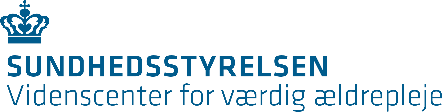 